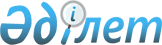 "2011-2013 жылдарға арналған облыстық бюджет туралы" Қызылорда облыстық мәслихатының 2010 жылғы 13 желтоқсандағы N 261 шешіміне өзгерістер мен толықтырулар енгізу туралы
					
			Күшін жойған
			
			
		
					Қызылорда облыстық мәслихатының 2011 жылғы 14 қаңтардағы N 270 шешімі. Қызылорда облысының Әділет департаментінде 2011 жылы 21 қаңтарда N 4264 тіркелді. Күші жойылды - Қызылорда облыстық мәслихатының 2011 жылғы 06 желтоқсандағы N 330 шешімімен      Ескерту. Күші жойылды - Қызылорда облыстық мәслихатының 2011.12.06 N 330 шешімімен.      РҚАО ескертпесі:

      Мәтінде авторлық орфография және пунктуация сақталған.

      Қазақстан Республикасының 2008 жылғы 4 желтоқсандағы Бюджет кодексіне, "Қазақстан Республикасындағы жергілікті мемлекеттік басқару және өзін-өзі басқару туралы" Қазақстан Республикасының 2001 жылғы 23 қаңтардағы Заңының 6-бабының 1-тармағының 1) тармақшасына, "2011-2013 жылдарға арналған республикалық бюджет туралы" Қазақстан Республикасының Заңын іске асыру туралы" Қазақстан Республикасы Үкіметінің 2010 жылғы 13 желтоқсандағы N 1350 қаулысына сәйкес Қызылорда облыстық мәслихаты ШЕШІМ ЕТЕДІ:



      1. "2011-2013 жылдарға арналған облыстық бюджет туралы" Қызылорда облыстық мәслихатының 2010 жылғы 13 желтоқсандағы кезекті XXXV сессиясының N 261 шешіміне (нормативтік құқықтық кесімдердің мемлекеттік тіркеу Тізілімінде 4262 нөмірімен тіркелген, облыстық "Сыр бойы" газетінің 2011 жылғы 13 қаңтардағы 67 санында жарияланған) мынадай өзгерістер мен толықтырулар енгізілсін:



      аталған шешімнің 1-қосымшасы осы шешімнің қосымшасына сәйкес редакцияда жазылсын:



      1-тармақтағы:

      1)тармақшадағы:

      "73 176 429" деген сандар "95 030 516" деген сандармен ауыстырылсын;

      "64 395 637" деген сандар "86 249 724" деген сандармен ауыстырылсын;

      2)тармақшадағы:

      "73 297 974" деген сандар "95 152 061" деген сандармен ауыстырылсын;

      "-732 939" деген сандар "302 013" деген сандармен ауыстырылсын;

      3)тармақшадағы:

      "0" деген сандар "1 034 952" деген сандармен ауыстырылсын;

      5) тармақшадағы:

      "611 394" деген сандар "-423 558" деген сандармен ауыстырылсын;

      6)тармақшадағы:

      "-611 394" деген сандар "423 558" деген сандармен ауыстырылсын.



      мынадай мазмұндағы 4-1, 4-2-тармақтармен толықтырылсын:



      "4-1. 2011 жылға арналған облыстық бюджетте аудандар және Қызылорда қаласы бюджеттеріне республикалық бюджет қаржысы есебінен төмендегі көлемде ағымдағы нысаналы трансферттердің қаралғаны ескерілсін:

      мектепке дейінгі білім беру ұйымдарында мемлекеттік білім беру тапсырысын іске асыруға – 308 316 мың теңге;

      негізгі орта және жалпы орта білім беретін мемлекеттік мекемелердегі физика, химия, биология кабинеттерін оқу жабдығымен жарақтандыруға – 122 910 мың теңге;

      бастауыш, негізгі орта және жалпы орта білім беретін мемлекеттік мекемелерде лингафондық және мультимедиялық кабинеттер құруға – 149 607 мың теңге;

      үйде оқитын мүгедек балаларды жабдықтармен, бағдарламалық қамтыммен қамтамасыз етуге – 107 745 мың теңге;

      жетім сәбиді (жетім балаларды) және ата-анасының қамқорлығынсыз қалған сәбиді (балаларды) асырап бағу үшін қамқоршыларға (қорғаншыларға) ай сайын ақша қаражаттарын төлеуге - 148 781 мың теңге;

      арнайы әлеуметтік қызметтер стандарттарын енгізуге – 87 200 мың теңге;

      медициналық-әлеуметтік мекемелерде күндіз емделу бөлімшелері желісін дамытуға – 1 881 мың теңге;

      ауылдық елді мекендердің әлеуметтік саласының мамандарын әлеуметтік қолдау шараларын іске асыруға – 47 775 мың теңге;

      эпизоотияға қарсы іс-шараларды жүргізуге - 263 334 мың теңге;

      аудандық маңызы бар автомобиль жолдарын күрделі және орташа жөндеуге - 450 240 мың теңге;

      Ағымдағы нысаналы трансферттерді аудандар және Қызылорда қаласы бюджеттеріне бөлу Қызылорда облысы әкімдігінің қаулысы негізінде анықталады.



      4-2. 2011 жылға арналған облыстық бюджетте республикалық қаржысы есебінен "Бизнестің жол картасы – 2020" бағдарламасы шеңберінде өңірлерде жеке кәсіпкерлікті қолдауға мынадай іс шараларды қаржыландыру үшін 2 327 354 мың теңге қаралғаны ескерілсін:

      1) жеке кәсіпкерлікті қолдауға – 843 786 мың теңге;

      2) кадрлар даярлауға – 1 366 568 мың теңге;

      3) жастар практикасын ұйымдастыруға – 117 000 мың теңге.".



      мынадай мазмұндағы 6-1-тармақпен толықтырылсын:

      "6-1. 2011 жылға арналған облыстық бюджетте аудандар және Қызылорда қаласы бюджеттеріне республикалық бюджет қаржысы есебінен төмендегі көлемде нысаналы даму трансферттері және кредиттері қаралғаны ескерілсін:

      инженерлік-коммуникациялық инфрақұрылымды дамытуға, жайластыруға және (немесе) сатып алуға – 625 000 мың теңге;

      мемлекеттік коммуналдық тұрғын үй қорының тұрғын үйін салуға және (немесе) сатып алуға – 586 000 мың теңге;

      сумен жабдықтау жүйесін дамытуға – 4 635 070 мың теңге;

      көлік инфрақұрылымын дамытуға – 367 458 мың теңге;

      тұрғын үй салуға және (немесе) сатып алуға кредит беруге - 840 000 мың теңге;

      ауылдық елді мекендердің әлеуметтік саласының мамандарын әлеуметтік қолдау шараларын іске асыруға кредит беруге - 194 952 мың теңге;

      Нысаналы даму трансферттерін және кредиттерді аудандар және Қызылорда қаласы бюджеттеріне бөлу Қызылорда облысы әкімдігінің қаулысы негізінде анықталады.



      мынадай мазмұндағы 8-1-тармақпен толықтырылсын:

      "8-1. 2011 жылға арналған облыстық бюджетте көлік құралдарын мемлекеттік техникалық қарауды жүргізу жөніндегі функцияларды беруге байланысты республикалық бюджетке 1 085 мың теңге қайтару көзделсін.".



      2. Осы шешім 2011 жылғы 1 қаңтардан бастап қолданысқа енгізіледі.      Қызылорда облыстық

      мәслихатының XXXVІ

      сессиясының төрағасы                         Б. Момынбаев      Қызылорда облыстық

      мәслихатының хатшысы                         Н. ҚұдайбергеновҚызылорда облыстық мәслихатының

      2011 жылғы "14" қаңтардағы

      кезектен тыс ХХХVІ сессиясының N 270 шешіміне

      қосымша      Қызылорда облыстық мәслихатының

      2010 жылғы "13" желтоқсандағы

      кезекті ХХХV сессиясының N 261 шешіміне

      1-қосымша 

2011 жылға арналған облыстық бюджет      
					© 2012. Қазақстан Республикасы Әділет министрлігінің «Қазақстан Республикасының Заңнама және құқықтық ақпарат институты» ШЖҚ РМК
				СанатыСанатыСанатыСанатыСомасы, мың теңге
Сыныбы Сыныбы Сыныбы Iшкi сыныбы Iшкi сыныбы Атауы1.Кірістер95 030 5161Салықтық түсімдер6 572 0581Табыс салығы2 690 7502Жеке табыс салығы2 690 7503Әлеуметтiк салық2 964 7411Әлеуметтік салық2 964 7415Тауарларға, жұмыстарға және қызметтерге салынатын ішкі салықтар916 5673Табиғи және басқа ресурстарды пайдаланғаны үшiн түсетiн түсiмдер916 5672Салықтық емес түсiмдер2 205 0341Мемлекеттік меншіктен түсетін түсімдер33 2071Мемлекеттік кәсіпорындардың таза кірісі бөлігіндегі түсімдер15 0005Мемлекет меншігіндегі мүлікті жалға беруден түсетін кірістер6 7006Бюджет қаражатын банк шоттарында орналастырғаны үшін сыйақылар (мүдделер)5 0007Мемлекеттік бюджеттен берілген кредиттер бойынша сыйақылар (мүдделер)6 5072Мемлекеттік бюджеттен қаржыландырылатын мемлекеттік мекемелердің тауарларды (жұмыстарды, қызметтерді) өткізуінен түсетін түсімдер5 9001Мемлекеттік бюджеттен қаржыландырылатын мемлекеттік мекемелердің тауарларды (жұмыстарды, қызметтерді) өткізуінен түсетін түсімдер5 9003Мемлекеттік бюджеттен қаржыландырылатын мемлекеттік мекемелер ұйымдастыратын мемлекеттік сатып алуды өткізуден түсетін ақша түсімдері4 9591Мемлекеттік бюджеттен қаржыландырылатын мемлекеттік мекемелер ұйымдастыратын мемлекеттік сатып алуды өткізуден түсетін ақша түсімдері4 9594Мемлекеттік бюджеттен қаржыландырылатын, сондай-ақ Қазақстан Республикасы Ұлттық Банкінің бюджетінен (шығыстар сметасынан) ұсталатын және қаржыландырылатын мемлекеттік мекемелер салатын айыппұлдар, өсімпұлдар, санкциялар, өндіріп алулар155 7681Мұнай секторы кәсіпорындарынан түсетін түсімдерді қоспағанда, мемлекеттік бюджеттен қаржыландырылатын, сондай-ақ Қазақстан Республикасы Ұлттық Банкінің бюджетінен (шығыстар сметасынан) ұсталатын және қаржыландырылатын мемлекеттік мекемелер салатын айыппұлдар, өсімпұлдар, санкциялар, өндіріп алулар155 7686Басқа да салықтық емес түсiмдер2 005 2001Басқа да салықтық емес түсiмдер2 005 2003Негізгі капиталды сатудан түсетін түсімдер3 7001Мемлекеттік мекемелерге бекітілген мемлекеттік мүлікті сату3 7001Мемлекеттік мекемелерге бекітілген мемлекеттік мүлікті сату3 7004Трансферттердің түсімдері86 249 7242Мемлекеттiк басқарудың жоғары тұрған органдарынан түсетiн трансферттер86 249 7241Республикалық бюджеттен түсетiн трансферттер86 249 724Функционалдық топФункционалдық топФункционалдық топФункционалдық топБюджеттік бағдарламалардың әкімшісіБюджеттік бағдарламалардың әкімшісіБюджеттік бағдарламалардың әкімшісіБағдарламаБағдарламаАтауы
2.Шығындар95 152 06101
Жалпы сипаттағы мемлекеттiк қызметтер 2 020 68701110Облыс мәслихатының аппараты81 93601110001Облыс мәслихатының қызметін қамтамасыз ету жөніндегі қызметтер 67 70301110003Мемлекеттік органдардың күрделі шығыстары14 23301120Облыс әкімінің аппараты1 662 22101120001Облыс әкімінің қызметін қамтамасыз ету жөніндегі қызметтер 486 75901120002Ақпараттық жүйелер құру217 98101120003Жеке және заңды тұлғаларға "жалғыз терезе" қағидаты бойынша мемлекеттік қызметтер көрсететін халыққа қызмет орталықтарының қызметін қамтамасыз ету752 24001120004Мемлекеттік органдардың күрделі шығыстары181 49201120006Қазақстан Республикасы Президентінің "Байқоңыр" кешеніндегі арнаулы өкілінің аппараты23 74901257Облыстың қаржы басқармасы174 25501257001Жергілікті бюджетті атқару және коммуналдық меншікті басқару саласындағы мемлекеттік саясатты іске асыру жөніндегі қызметтер83 50201257002Ақпараттық жүйелер құру8 48101257003Біржолғы талондарды беруді ұйымдастыру және біржолғы талондарды өткізуден түсетін сомаларды толық жиналуын қамтамасыз ету65 02901257009Коммуналдық меншікті жекешелендіруді ұйымдастыру1 82101257010Коммуналдық меншікке түскен мүлікті есепке алу, сақтау, бағалау және сату2 32701257013Мемлекеттік органдардың күрделі шығыстары13 09501258Облыстың экономика және бюджеттік жоспарлау басқармасы102 27501258001Экономикалық саясатты, мемлекеттік жоспарлау жүйесін қалыптастыру мен дамыту және облысты баcқару саласындағы мемлекеттік саясатты іске асыру жөніндегі қызметтер99 27401258005Мемлекеттік органдардың күрделі шығыстары3 00102
Қорғаныс233 25002250Облыстың жұмылдыру дайындығы, азаматтық қорғаныс, авариялар мен дүлей апаттардың алдын алуды және жоюды ұйымдастыру басқармасы233 25002250001Жергілікті деңгейде жұмылдыру дайындығы, азаматтық қорғаныс, авариялар мен дүлей апаттардың алдын алуды және жоюды ұйымдастыру саласындағы мемлекеттік саясатты іске асыру жөніндегі қызметтер 37 25902250003Жалпыға бірдей әскери міндетті атқару шеңберіндегі іс-шаралар10 07102250005Облыстық ауқымдағы жұмылдыру дайындығы және жұмылдыру20 26302250006Облыстық ауқымдағы төтенше жағдайлардың алдын алу және оларды жою158 33302250007Аумақтық қорғанысты дайындау және облыстық ауқымдағы аумақтық қорғанысы7 32403
Қоғамдық тәртіп, қауіпсіздік, құқықтық, сот, қылмыстық-атқару қызметі3 520 88503252Облыстық бюджеттен қаржыландырылатын атқарушы ішкі істер органы3 295 14903252001Облыс аумағында қоғамдық тәртіпті және қауіпсіздікті сақтауды қамтамасыз ету саласындағы мемлекеттік саясатты іске асыру жөніндегі қызметтер 3 076 75703252003Қоғамдық тәртіпті қорғауға қатысатын азаматтарды көтермелеу 2 00003252006Мемлекеттік органдардың күрделі шығыстары143 17103252013Белгілі тұратын жері және құжаттары жоқ адамдарды орналастыру қызметтері35 45803252014Әкімшілік тәртіппен тұтқындалған адамдарды ұстауды ұйымдастыру25 03903252016"Мак" операциясын өткізу2 69703252019Көші-кон полициясының қосымша штаттық санын материалдық-техникалық жарақтандыру және ұстау, оралмандарды құжаттандыру7 15803252020Оралмандарды уақытша орналастыру орталығын және Оралмандарды бейімдеу мен біріктіру орталығын материалдық-техникалық жарақтандыру және ұстау2 86903271Облыстың құрылыс басқармасы225 73603271003Ішкі істер органдарының объектілерін дамыту225 73604
Бiлiм беру13 194 20904261Облыстың білім басқармасы5 077 16804261001Жергілікті деңгейде білім беру саласындағы мемлекеттік саясатты іске асыру жөніндегі қызметтер94 71404261003Арнайы білім беретін оқу бағдарламалары бойынша жалпы білім беру650 18204261004Білім берудің мемлекеттік облыстық мекемелерінде білім беру жүйесін ақпараттандыру57 67904261005Білім берудің мемлекеттік облыстық мекемелер үшін оқулықтар мен оқу-әдiстемелiк кешендерді сатып алу және жеткізу116 50704261006Мамандандырылған білім беру ұйымдарында дарынды балаларға жалпы білім беру405 45504261007Облыстық ауқымда мектеп олимпиадаларын, мектептен тыс іс-шараларды және конкурстар өткізу41 25604261010Кадрлардың біліктілігін арттыру және оларды қайта даярлау121 80904261011Балалар мен жеткіншектердің психикалық денсаулығын зерттеу және халыққа психологиялық-медициналық-педагогикалық консультациялық көмек көрсету94 26504261012Дамуында проблемалары бар балалар мен жеткіншектердің оңалту және әлеуметтік бейімдеу 154 55704261013Мемлекеттік органдардың күрделі шығыстары67004261019Облыстық мемлекеттік білім беру мекемелеріне жұмыстағы жоғары көрсеткіштері үшін гранттарды табыс ету4 55004261024Техникалық және кәсіптік білім беру ұйымдарында мамандар даярлау1 144 14904261025Орта білімнен кейінгі білім беру ұйымдарында мамандар даярлау1 098 27604261027Мектепке дейінгі білім беру ұйымдарында мемлекеттік білім беру тапсырыстарын іске асыруға аудандардың (облыстық маңызы бар қалалардың) бюджеттеріне берілетін ағымдағы нысаналы трансферттер308 31604261033Жетім баланы (жетім балаларды) және ата-аналарының қамқорынсыз қалған баланы (балаларды) күтіп-ұстауға асыраушыларына ай сайынғы ақшалай қаражат төлемдеріне аудандардың (облыстық маңызы бар қалалардың) бюджеттеріне республикалық бюджеттен берілетін ағымдағы нысаналы трансферттер148 781034Техникалық және кәсіптік білім беретін оқу орындарында оқу-өндірістік шеберханаларды, зертханаларды жаңарту және қайта жабдықтау25 000035Педагогикалық кадрлардың біліктілігін арттыру үшін оқу жабдығын сатып алу28 00004261042Үйде оқытылатын мүгедек балаларды жабдықпен, бағдарламалық қамтыммен қамтамасыз етуге аудандардың (облыстық маңызы бар қалалардың) бюджеттеріне республикалық бюджеттен берілетін ағымдағы нысаналы трансферттер107 74504261048Аудандардың (облыстық маңызы бар қалалардың) бюджеттеріне негізгі орта және жалпы орта білім беретін мемлекеттік мекемелердегі физика, химия, биология кабинеттерін оқу жабдығымен жарақтандыруға берілетін ағымдағы нысаналы трансферттер122 91004261058Аудандардың (облыстық маңызы бар қалалардың) бюджеттеріне бастауыш, негізгі орта және жалпы орта білім беретін мемлекеттік мекемелерде лингафондық және мультимедиалық кабинеттер құруға берілетін ағымдағы нысаналы трансферттер149 60704261113Жергілікті бюджеттерден берілетін ағымдағы нысаналы трансферттер 202 74004260Облыстың туризм, дене тәрбиесі және спорт басқармасы 1 251 98704260006Балалар мен жасөспірімдерге спорт бойынша қосымша білім беру1 030 06704260007Мамандандырылған бiлiм беру ұйымдарында спорттағы дарынды балаларға жалпы бiлiм беру221 92004253Облыстың денсаулық сақтау басқармасы365 56304253003Кадрлардың біліктілігін арттыру және оларды қайта даярлау51 70104253043Техникалық және кәсіптік, орта білімнен кейінгі білім беру мекемелерінде мамандар даярлау313 86204252Облыстық бюджеттен қаржыландырылатын атқарушы ішкі істер органы57 48104252007Кадрлардың біліктілігін арттыру және оларды қайта даярлау57 48104271Облыстың құрылыс басқармасы6 442 01004271037Білім беру объектілерін салу және реконструкциялау6 442 01005
Денсаулық сақтау19 253 01405253Облыстың денсаулық сақтау басқармасы15 600 07905253001Жергілікті деңгейде денсаулық сақтау саласындағы мемлекеттік саясатты іске асыру жөніндегі қызметтер86 35605253005Жергілікті денсаулық сақтау ұйымдары үшін қанды, оның құрамдарын және дәрілерді өндіру182 43005253006Ана мен баланы қорғау жөніндегі қызметтер77 94505253007Салауатты өмір салтын насихаттау73 13205253008Қазақстан Республикасында ЖҚТБ індетінің алдын алу және қарсы күрес жөніндегі іс-шараларды іске асыру12 71605253009Туберкулезден, жұқпалы және психикалық аурулардан және жүйкесі бұзылуынан, соның ішінде жүйкеге әсер ететін заттарды қолданылуымен байланысты зардап шегетін адамдарға медициналық көмек көрсету4 165 91205253010Республикалық бюджет қаражатынан көрсетілетін медициналық көмекті қоспағанда, халыққа амбулаторлық-емханалық көмек көрсету6 640 41705253011Жедел медициналық көмек көрсету және санитарлық авиация1 169 46705253013Патологоанатомиялық союды жүргізу22 00205253014Халықтың жекелеген санаттарын амбулаториялық деңгейде дәрілік заттармен және мамандандырылған балалар және емдік тамақ өнімдерімен қамтамасыз ету789 02505253016Азаматтарды елді мекеннің шегінен тыс емделуге тегін және жеңілдетілген жол жүрумен қамтамасыз ету30 42905253017Шолғыншы эпидемиологиялық қадағалау жүргізу үшін тест-жүйелерін сатып алу95405253018Денсаулық сақтау саласындағы ақпараттық талдамалық қызметі21 97305253019Туберкулез ауруларын туберкулез ауруларына қарсы препараттарымен қамтамасыз ету93 14305253020Диабет ауруларын диабетке қарсы препараттарымен қамтамасыз ету41 75205253022Бүйрек функциясының созылмалы жеткіліксіздігі, миастениямен ауыратын науқастарды, сондай-ақ бүйрегі транспланттаудан кейінгі науқастарды дәрілік заттармен қамтамасыз ету 108 52805253026Гемофилиямен ауыратын ересек адамдарды емдеу кезінде қанның ұюы факторлармен қамтамасыз ету223 98005253027Халыққа иммунды алдын алу жүргізу үшін вакциналарды және басқа иммундық-биологиялық препараттарды орталықтандырылған сатып алу553 19405253029Облыстық арнайы медициналық жабдықтау базалары21 84605253030Мемлекеттік денсаулық сақтау органдарының күрделі шығыстары5 18605253033Денсаулық сақтаудың медициналық ұйымдарының күрделі шығыстары1 266 46005253036Жіті миокард инфаркт сырқаттарын тромболитикалық препараттармен қамтамасыз ету 13 23205271Облыстың құрылыс басқармасы3 652 93505271038Денсаулық сақтау объектілерін салу және реконструкциялау3 652 93506
Әлеуметтiк көмек және әлеуметтiк қамсыздандыру1 638 61906256Облыстың жұмыспен қамтуды үйлестіру және әлеуметтік бағдарламалар басқармасы1 347 78906256001Жергілікті деңгейде облыстың жұмыспен қамтуды қамтамасыз ету үшін және әлеуметтік бағдарламаларды іске асыру саласындағы мемлекеттік саясатты іске асыру жөніндегі қызметтер95 06006256002Жалпы үлгідегі медициналық-әлеуметтік мекемелерде (ұйымдарда) қарттар мен мүгедектерге арнаулы әлеуметтік қызметтер көрсету195 24506256003Мүгедектерге әлеуметтік қолдау көрсету119 08506256007Мемлекеттік органдардың күрделі шығыстары4 85006256011Жәрдемақыларды және басқа да әлеуметтік төлемдерді есептеу, төлеу мен жеткізу бойынша қызметтерге ақы төлеу606256013Психоневрологиялық медициналық-әлеуметтік мекемелерде (ұйымдарда) психоневрологиялық аурулармен ауыратын мүгедектер үшін арнаулы әлеуметтік қызметтер көрсету397 57406256014Оңалту орталықтарында қарттарға, мүгедектерге, оның ішінде мүгедек балаларға арнаулы әлеуметтік қызметтер көрсету 119 55506256015Психоневрологиялық медициналық-әлеуметтік мекемелерде (ұйымдарда) жүйкесі бұзылған мүгедек балалар үшін арнаулы әлеуметтік қызметтер көрсету296 31806256017Аудандар (облыстық маңызы бар қалалар) бюджеттеріне арнаулы әлеуметтік қызметтер стандарттарын енгізуге берілетін ағымдағы нысаналы трансферттер87 20006256018Республикалық бюджеттен берілетін нысаналы трансферттер есебiнен үкіметтік емес секторда мемлекеттік әлеуметтік тапсырысты орналастыру31 015026Аудандар (облыстық маңызы бар қалалар) бюджеттеріне медициналық-әлеуметтік мекемелерде күндіз емделу бөлімшелері желісін дамытуға берілетін ағымдағы нысаналы трансферттер1 88106261Облыстың білім басқармасы290 83006261015Жетiм балаларды, ата-анасының қамқорлығынсыз қалған балаларды әлеуметтік қамсыздандыру252 41406261037Әлеуметтік сауықтандыру38 41607
Тұрғын үй-коммуналдық шаруашылық8 425 67107271Облыстың құрылыс басқармасы2 276 00007271014Аудандардың (облыстық маңызы бар қалалардың) бюджеттеріне мемлекеттік коммуналдық тұрғын үй қорының тұрғын үйлерін салуға және (немесе) сатып алуға республикалық бюджеттен берілетін нысаналы даму трансферттері586 00007271024Аудандардың (облыстық маңызы бар қалалардың) бюджеттеріне мемлекеттік коммуналдық тұрғын үй қорының тұрғын үйлерін салуға және (немесе) сатып алуға облыстық бюджеттен берілетін нысаналы даму трансферттері365 00007271027Аудандардың (облыстық маңызы бар қалалардың) бюджеттеріне инженерлік-коммуникациялық инфрақұрылымды дамытуға, жайластыруға және (немесе) сатып алуға республикалық бюджеттен берілетін нысаналы даму трансферттері625 00007271030Коммуналдық шаруашылық объектілерін дамыту700 00007279Облыстың Энергетика және коммуналдық шаруашылық басқармасы6 149 67107279001Жергілікті деңгейде энергетика және коммуналдық шаруашылық саласындағы мемлекеттік саясатты іске асыру жөніндегі қызметтер53 80207279005Мемлекеттік органдардың күрделі шығыстары1 18907279010Сумен жабдықтау жүйесін дамытуға аудандар (облыстық маңызы бар қалалар) бюджеттеріне берілетін нысаналы даму трансферттер4 894 68007279113Жергілікті бюджеттерден берілетін ағымдағы нысаналы трансферттер 1 200 00008
Мәдениет, спорт, туризм және ақпараттық кеңістiк2 560 08308262Облыстың мәдениет басқармасы763 25208262001Жергiлiктi деңгейде мәдениет саласындағы мемлекеттік саясатты іске асыру жөніндегі қызметтер57 06008262003Мәдени-демалыс жұмысын қолдау201 73608262005Тарихи-мәдени мұралардың сақталуын және оған қол жетімді болуын қамтамасыз ету171 31708262007Театр және музыка өнерін қолдау205 76908262008Облыстық кітапханалардың жұмыс істеуін қамтамасыз ету114 56208262011Мемлекеттік органдардың күрделі шығыстары12 80808260Облыстың туризм, дене тәрбиесі және спорт басқармасы 764 97908260001Жергілікті деңгейде туризм, дене шынықтыру және спорт саласындағы мемлекеттік саясатты іске асыру жөніндегі қызметтер133 47908260003Облыстық деңгейінде спорт жарыстарын өткізу27 48108260004Әртүрлi спорт түрлерi бойынша облыстық құрама командаларының мүшелерiн дайындау және олардың республикалық және халықаралық спорт жарыстарына қатысуы597 85408260010Мемлекеттік органдардың күрделі шығыстары2 91508260013Туристік қызметті реттеу3 25008259Облыстың мұрағаттар және құжаттама басқармасы129 81608259001Жергілікті деңгейде мұрағат ісін басқару жөніндегі мемлекеттік саясатты іске асыру жөніндегі қызметтер 18 87608259002Мұрағат қорының сақталуын қамтамасыз ету109 84008259005Мемлекеттік органдардың күрделі шығыстары1 10008264Облыстың тілдерді дамыту басқармасы41 54008264001Жергілікті деңгейде тілдерді дамыту саласындағы мемлекеттік саясатты іске асыру жөніндегі қызметтер 25 68108264002Мемлекеттiк тiлдi және Қазақстан халықтарының басқа да тiлдерін дамыту14 25908264003Мемлекеттік органдардың күрделі шығыстары1 60008263Облыстың ішкі саясат басқармасы363 78708263001Жергілікті деңгейде мемлекеттік, ішкі саясатты іске асыру жөніндегі қызметтер102 82608263003Жастар саясаты саласында өңірлік бағдарламаларды іске асыру17 38608263005Мемлекеттік органдардың күрделі шығыстары42308263007Мемлекеттік ақпараттық саясат жүргізу жөніндегі қызметтер 184 06908263113Жергілікті бюджеттерден берілетін ағымдағы нысаналы трансферттер 59 08308271Облыстың құрылыс басқармасы496 70908271016Мәдениет объектілерін дамыту483 01608271017Спорт объектілерін дамыту13 69309
Отын-энергетика кешенi және жер қойнауын пайдалану1 887 35209279Облыстың Энергетика және коммуналдық шаруашылық басқармасы1 887 35209279007Жылу-энергетикалық жүйені дамыту1 887 35210
Ауыл, су, орман, балық шаруашылығы, ерекше қорғалатын табиғи аумақтар, қоршаған ортаны және жануарлар дүниесін қорғау, жер қатынастары4 655 60310255Облыстың ауыл шаруашылығы басқармасы3 310 20310255001Жергілікті деңгейде ауыл шаруашылығы саласындағы мемлекеттік саясатты іске асыру жөніндегі қызметтер62 02410255002Тұқым шаруашылығын қолдау179 92010255003Мемлекеттік органдардың күрделі шығыстары3 50810255004Ауыл шаруашылығының ақпараттық-маркетингтік жүйесін дамыту8 73910255009Ауыз сумен жабдықтаудың баламасыз көздерi болып табылатын сумен жабдықтаудың аса маңызды топтық жүйелерiнен ауыз су беру жөніндегі қызметтердің құнын субсидиялау324 63410255010Асыл тұқымды мал шаруашылығын мемлекеттік қолдау 119 62010255011Өндірілетін ауыл шаруашылығы дақылдарының шығындылығы мен сапасын арттыруды мемлекеттік қолдау513 49910255013Мал шаруашылығы өнімдерінің өнімділігін және сапасын арттыруды субсидиялау63 43710255014Ауыл шаруашылығы тауарларын өндірушілерге су жеткізу бойынша көрсетілетін қызметтердің құнын субсидиялау337 50010255016Жеміс-жидек дақылдарының және жүзімнің көп жылдық көшеттерін отырғызу және өсіруді қамтамасыз ету 132 54010255018Пестицидтерді (улы химикаттарды) залалсыздандыру1 35410255020Көктемгі егіс және егін жинау жұмыстарын жүргізу үшін қажетті жанар-жағар май және басқа да тауар-материалдық құндылықтарының құнын арзандату1 237 79410255026Аудандар (облыстық маңызы бар қалалар) бюджеттеріне эпизоотияға қарсы іс-шаралар жүргізуге берілетін ағымдағы нысаналы трансферттер263 33410255028Уақытша сақтау пунктына ветеринариялық препараттарды тасымалдау бойынша қызмет көрсету 4 45510255029Ауыл шаруашылық дақылдарының зиянды организмдеріне қарсы күрес жөніндегі іс- шаралар10 07010255099Аудандардың (облыстық маңызы бар қалалардың) бюджеттеріне ауылдық елді мекендер саласының мамандарын әлеуметтік қолдау шараларын іске асыру үшін берілетін ағымдағы нысаналы трансферттер47 77510254Облыстың табиғи ресурстар және табиғат пайдалануды реттеу басқармасы1 313 46610254001Жергілікті деңгейде қоршаған ортаны қорғау саласындағы мемлекеттік саясатты іске асыру жөніндегі қызметтер49 61010254002Су қорғау аймақтары мен су объектiлерi белдеулерiн белгiлеу19 37810254005Ормандарды сақтау, қорғау, молайту және орман өсiру688 60910254006Жануарлар дүниесін қорғау 82310254008Қоршаған ортаны қорғау бойынша іс-шаралар 544 67210254013Мемлекеттік органдардың күрделі шығыстары41410254114Жергілікті бюджеттерден берілетін нысаналы даму трансферттері9 96010251Облыстың жер қатынастары басқармасы31 93410251001Облыс аумағында жер қатынастарын реттеу саласындағы мемлекеттік саясатты іске асыру жөніндегі қызметтер 30 16910251010Мемлекеттік органдардың күрделі шығыстары1 76511
Өнеркәсіп, сәулет, қала құрылысы және құрылыс қызметі188 08211267Облыстың мемлекеттік сәулет-құрылыс бақылауы басқармасы55 99211267001Жергілікті деңгейде мемлекеттік сәулет-құрылыс бақылау саласындағы мемлекеттік саясатты іске асыру жөніндегі қызметтер47 99211267003Мемлекеттік органдардың күрделі шығыстары8 00011271Облыстың құрылыс басқармасы58 68011271001Жергілікті деңгейде құрылыс саласындағы мемлекеттік саясатты іске асыру жөніндегі қызметтер55 36411271005Мемлекеттік органдардың күрделі шығыстары3 31611272Облыстың сәулет және қала құрылысы басқармасы73 41011272001Жергілікті деңгейде сәулет және қала құрылысы саласындағы мемлекеттік саясатты іске асыру жөніндегі қызметтер31 56911272003Ақпараттық жүйелер құру36 73611272004Мемлекеттік органдардың күрделі шығыстары5 10512
Көлiк және коммуникация3 433 13812268Облыстың жолаушылар көлігі және автомобиль жолдары басқармасы3 433 13812268001Жергілікті деңгейде көлік және коммуникация саласындағы мемлекеттік саясатты іске асыру жөніндегі қызметтер47 56912268003Автомобиль жолдарының жұмыс істеуін қамтамасыз ету2 512 93012268005Әлеуметтiк маңызы бар ауданаралық (қалааралық) қатынастар бойынша жолаушылар тасымалын демеу қаржыландыру16 52512268007Көлік инфрақұрылымын дамытуға аудандар (облыстық маңызы бар қалалар) бюджеттеріне берілетін нысаналы даму трансферттері367 89812268008Аудандық (облыстық маңызы бар қалалар) бюджеттеріне аудандық маңызы бар автомобиль жолдарын (қала көшелерін) күрделі және орташа жөндеуден өткізуге берілетін ағымдағы нысаналы трансферттер450 24012268011Мемлекеттік органдардың күрделі шығыстары37 97613
Басқалар6 197 00713265Облыстың кәсіпкерлік және өнеркәсіп басқармасы3 903 53313265001Жергілікті деңгейде кәсіпкерлікті және өнеркәсіпті дамыту саласындағы мемлекеттік саясатты іске асыру жөніндегі қызметтер57 58513265002Мемлекеттік органдардың күрделі шығыстары1 074004"Бизнестің жол картасы - 2020" бағдарламасы шеңберінде жеке кәсіпкерлікті қолдау380 05813265006Ақпараттық жүйелер құру13265007Индустриялық-инновациялық даму стратегиясын іске асыру1 08813265011Кәсіпкерлік қызметті қолдау3 000 00013265014"Бизнестің жол картасы - 2020" бағдарламасы шеңберінде кредиттер бойынша проценттік ставкаларды субсидиялау150 22813265015"Бизнестің жол картасы - 2020" бағдарламасы шеңберінде шағын және орта бизнеске кредиттерді ішінара кепілдендіру241 25713265016"Бизнестің 2020 жылға дейінгі жол картасы" бағдарламасы шеңберінде бизнес жүргізуді сервистік қолдау72 24313256Облыстың жұмыспен қамтуды үйлестіру және әлеуметтік бағдарламалар басқармасы117 00013234009Республикалық бюджеттен аудандардың (облыстық маңызы бар қалалар) бюджеттеріне "Бизнестің жол картасы - 2020" бағдарламасы шеңберінде жеке кәсіпкерлікті қолдауға берілетін нысаналы ағымдағы трансферттер117 00013257Облыстың қаржы басқармасы172 51613257012Облыстық жергілікті атқарушы органының резервi172 516261Облыстың білім басқармасы1 366 568044"Бизнестің жол картасы - 2020" бағдарламасы шеңберінде жеке кәсіпкерлікті қолдау1 366 56813271Облыстың құрылыс басқармасы637 39013271051"Бизнестің жол картасы - 2020" бағдарламасы шеңберінде индустриялық инфрақұрылымды дамыту637 39014
Борышқа қызмет көрсету2 25514257Облыстың қаржы басқармасы2 25514257016Жергілікті атқарушы органдардың республикалық бюджеттен қарыздар бойынша сыйақылар мен өзге де төлемдерді төлеу бойынша борышына қызмет көрсету 2 25515
Трансферттер27 942 20615257Облыстың қаржы басқармасы27 942 20615257007Субвенциялар27 941 12115257024Мемлекеттік органдардың функцияларын мемлекеттік басқарудың төмен тұрған деңгейлерінен жоғарғы деңгейлерге беруге байланысты жоғары тұрған бюджеттерге берілетін ағымдағы нысаналы трансферттер1 0853.Таза бюджеттік кредит беру302 013Бюджеттік кредиттер1 034 95207
Тұрғын үй-коммуналдық шаруашылық840 00007271Облыстың құрылыс басқармасы840 00007271009Аудандардың (облыстық маңызы бар қалалардың) бюджеттеріне тұрғын үй салуға және (немесе) сатып алуға кредит беру840 00010
Ауыл, су, орман, балық шаруашылығы, ерекше қорғалатын табиғи аумақтар, қоршаған ортаны және жануарлар дүниесін қорғау, жер қатынастары194 95210255Облыстың ауыл шаруашылығы басқармасы194 952101025Ауылдық елді мекендердің әлеуметтік саласының мамандарын әлеуметтік қолдау шараларын іске асыру үшін жергілікті атқарушы органдарға берілетін бюджеттік кредиттер194 952Бюджеттік кредиттерді өтеу732 9395
Бюджеттік кредиттерді өтеу732 93901Бюджеттік кредиттерді өтеу732 9391Мемлекеттік бюджеттен берілген бюджеттік кредиттерді өтеу732 9395. Бюджет тапшылығы (профициті) -423 5586. Бюджет тапшылығын қаржыландыру (профицитті пайдалану) 423 558Қарыздар түсімі1 034 9527
Қарыздар түсімі1 034 952701Мемлекеттік ішкі қарыздар 1 034 95272Қарыз алу келісім-шарттары1 034 952Қарыздарды өтеу611 39416
Қарыздарды өтеу611 39416257Облыстың қаржы басқармасы611 39416257015Жергілікті атқарушы органның жоғары тұрған бюджет алдындағы борышын өтеу611 394